Finding one half and one quarter of amounts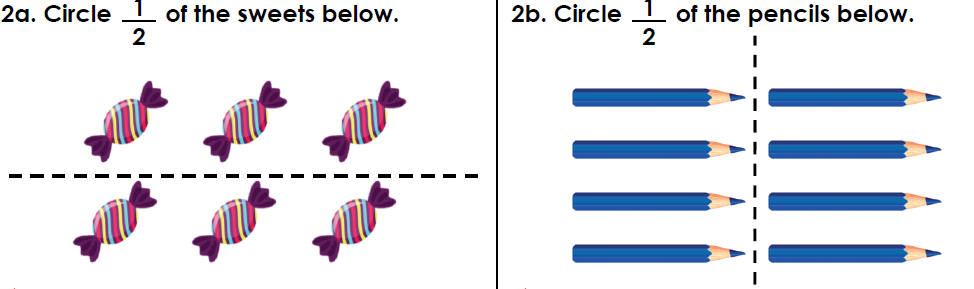 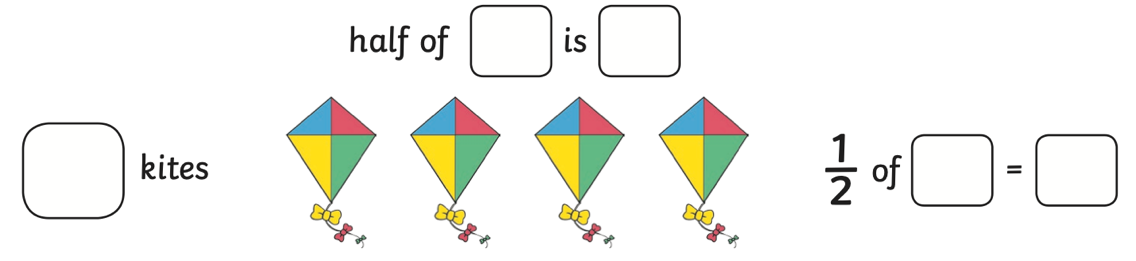 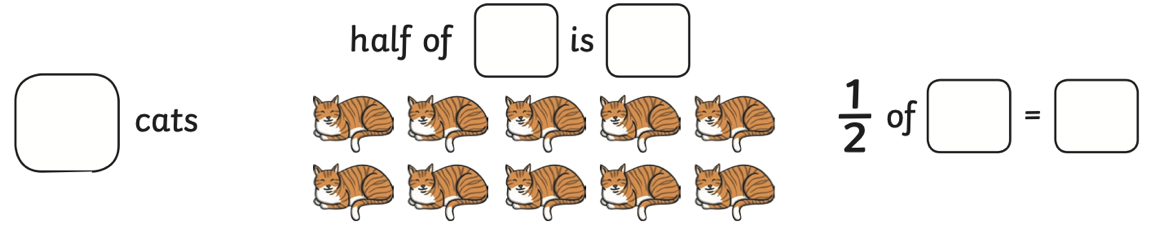 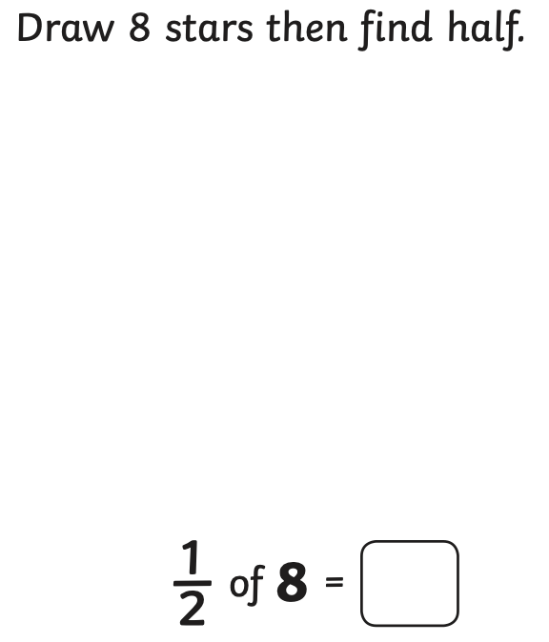 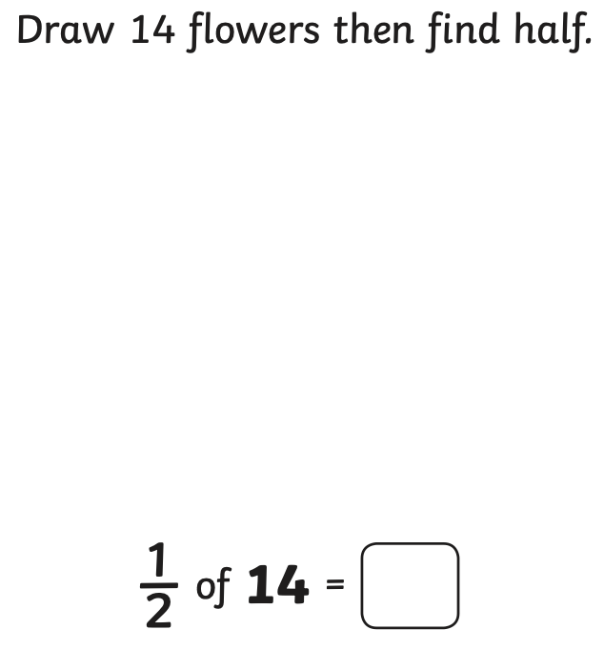 Find of 10=  of 14= of 18=